 Present simple and present continuous	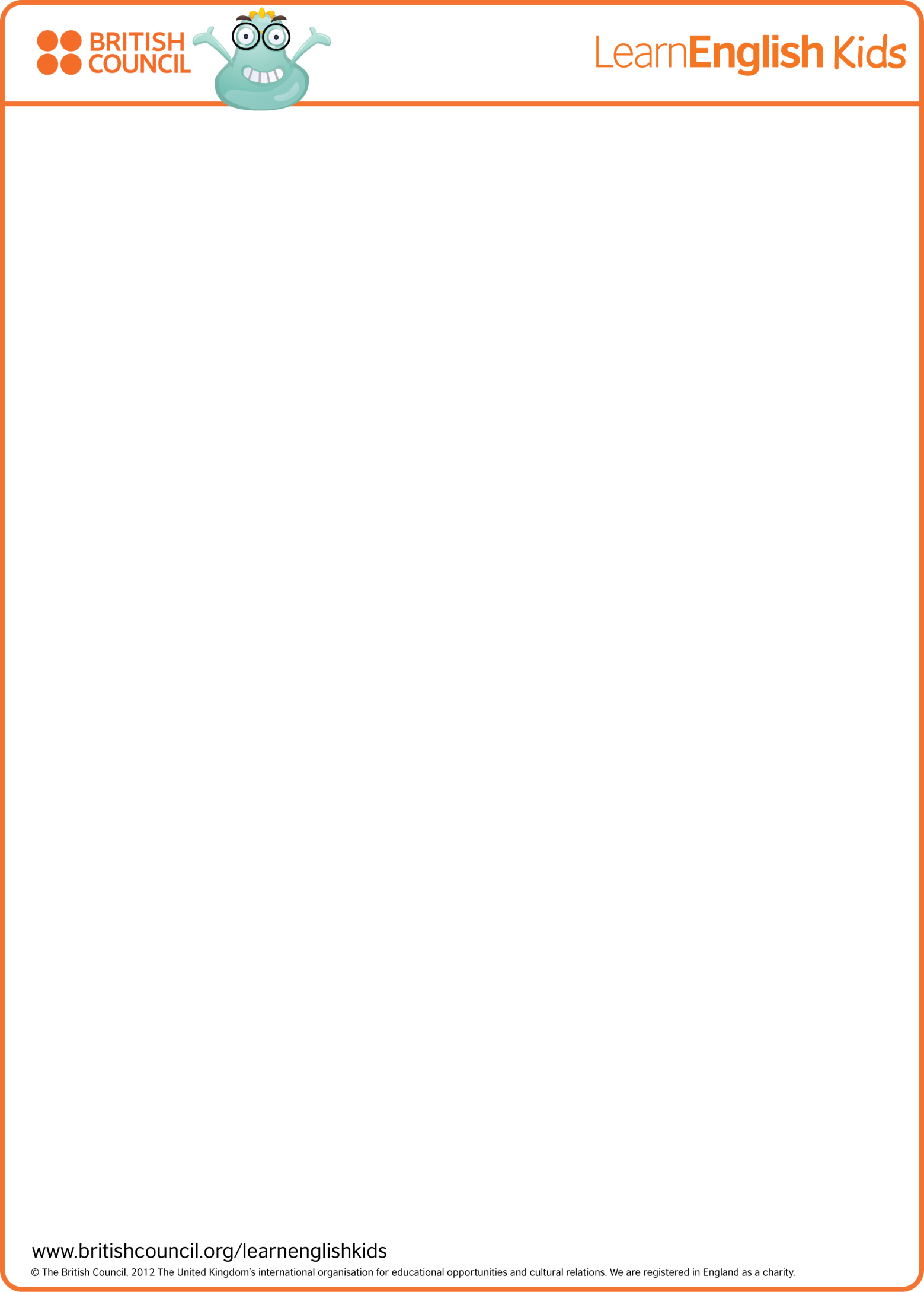 2. Where does it go?Do we usually use these words with the present simple or present continuous? Write them in the correct group.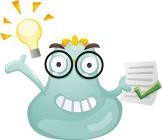 1. True or False.1. True or False.1. True or False.Read and circle True or False.Read and circle True or False.Read and circle True or False.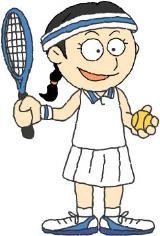 I like sport. I play tennis every weekend and I watch tennis matches on TV every time there is one! I also play basketball on Fridays. I am not very good so I am learning with a trainer. Right now I am looking for information about famous players on the internet. My sister doesn’t like sport. Every weekend she stays at home and watches TV! At the moment she is helping our dad cook dinner in the kitchen.I like sport. I play tennis every weekend and I watch tennis matches on TV every time there is one! I also play basketball on Fridays. I am not very good so I am learning with a trainer. Right now I am looking for information about famous players on the internet. My sister doesn’t like sport. Every weekend she stays at home and watches TV! At the moment she is helping our dad cook dinner in the kitchen.I like sport. I play tennis every weekend and I watch tennis matches on TV every time there is one! I also play basketball on Fridays. I am not very good so I am learning with a trainer. Right now I am looking for information about famous players on the internet. My sister doesn’t like sport. Every weekend she stays at home and watches TV! At the moment she is helping our dad cook dinner in the kitchen.a.I play tennis every Saturday and Sunday.I play tennis every Saturday and Sunday.TrueFalseb.I’m playing tennis now.I’m playing tennis now.TrueFalsec.I play basketball every day.I play basketball every day.TrueFalsed.I’m using the computer now.I’m using the computer now.TrueFalsee.My sister is watching TV now.My sister is watching TV now.TrueFalse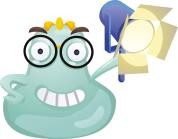 We use the present simple to talk about routines – what you do every day or every week. We use the present continuous to talk about things you are doing now.I watch cartoons every day. I’m watching a film now.every daynowon Mondaysright nowalwaysusuallysometimesat the momentneverevery weekendpresent simplepresent continuousevery day3. Fill it in!3. Fill it in!Write the verbs in (brackets) in the present simple or present continuous.Write the verbs in (brackets) in the present simple or present continuous.a.I 	sleep	for a long time at weekends.	(sleep)b.At the moment our two cats 	.	(sleep)c.I 	computer games every day!	(play)d.I 	outside with my friends now because it’s raining.	(not play)I 	outside with my friends now because it’s raining.	(not play)e.Right now my mum 	a magazine.	(read)f.My dad usually 	a bedtime story to me and my brother.	(read)My dad usually 	a bedtime story to me and my brother.	(read)g.Now we 	our favourite cartoon.	(watch)h.On Sundays we 	TV in the evening.	(not watch)On Sundays we 	TV in the evening.	(not watch)4. Write and draw!Write about what you do every day. Then write about what you are doing now. Draw a picture!Every day I ..............................................................................................................................................................................................................Right now I ..............................................................................................................................................................................................................Every day I ..............................................................................................................................................................................................................Right now I ..............................................................................................................................................................................................................